                                                           ОТЧЁТо работе за 2023 годдепутата Березниковской городской Думы по избирательному округу № 24А.В. ХаринцеваИНФОРМАЦИЯ О РАБОТЕ С ОБРАЩЕНИЯМИ ГРАЖДАН       Обращения граждан принимались в письменной и  устной форме, а также в  электронной виде через интернет-приемную сайта Березниковской городской Думы. Приемы граждан осуществлялись в общественной приёмной депутата по адресу: г. Березники, ул. Пятилетки, 79, (Библиотека № 6), в соответствии с установленным графиком.Количество обращенийВсего в течение 2023 года поступило обращений – 14:Тематика обращений Проведение независимой экспертизы по техническому состоянию МКД;Ремонт аварийной бетонной дорожки на придомовой территории МКД;Установка детской игровой площадки со спортивными элементами на придомовой территории МКД;Организация и проведение летнего детского праздника на придомовой  территории МКД;Организация и проведение детского Новогоднего праздника на придомовой территории МКД; Реконструкция лестницы на территории Солнечного бульвара.Благотворительная финансовая поддержка на организацию и проведение праздничных и экскурсионных  мероприятий в школьных, дошкольных образовательных учреждениях;Благотворительная помощь в приобретении и доставке чернозема для обустройства цветников на придомовой территории МКД;Благотворительная финансовая поддержка для Совета ветеранов распавшихся предприятий в обеспечении шерстяными нитками на изготовление вязаных изделий для участников СВО; Благотворительная финансовая поддержка для Совета ветеранов распавшихся предприятий на организацию праздничных мероприятий и экскурсионных поездок по Пермскому краю;    Уборка  снега на реконструированной лестнице в районе Солнечного бульвара;          На обращения, поступившие в Березниковскую городскую Думу на имя депутата, в соответствии с компетенцией, предоставлены ответы в соответствии с Федеральным законом от 02.05.2006 № 59-ФЗ «О порядке рассмотрения обращений граждан Российской Федерации».В соответствии с Федеральным законом от 02.05.2006 № 59-ФЗ «О порядке рассмотрения обращений граждан Российской Федерации» депутатом направлены обращения граждан в соответствующие органы или соответствующему должностному лицу, в компетенцию которых входит решение поставленных в обращении вопросов: Генеральному директору ПАО «Уралкалий» Лауку В.В.Зам. начальника Управления Благоустройства г. Березники Е.В. Горшковой;РАБОТА В ОКРУГЕДеятельность депутата в округе велась по основным направлениям:Контроль над соблюдением законных прав и интересов избирателей;Поддержка школьного и дошкольного образования, укрепление и охрана здоровья детей, поддержка патриотических, физкультурно-спортивных, культурно-образовательных инициатив, направленных на обеспечение содержательного обучения и досуга подрастающего поколения города Березники;Благоустройство территорий округа, направленных на улучшение состояния дворовых территорий и социально общественных мест, формирование комфортных условий проживания в округе;Информирование жителей округа о реализации проекта и порядке вступления в программу «Формирование современной городской среды» на территории муниципального образования «город Березники» Пермского края в рамках национального проекта «ЖКХ и городская среда»;Вовлечение жителей округа в благоустройство придомовых территорий через вступление в муниципальную программу «Формирование современной городской среды на территории муниципального образования «Город Березники»;Вовлечение жителей в культурно-массовые мероприятия, проводимые  в округе;Поддержка инициативы жителей округа в создании благоприятной окружающей среды на придомовых территориях через создание спортивных площадок, клумб, цветников и проведения на территории округа субботников;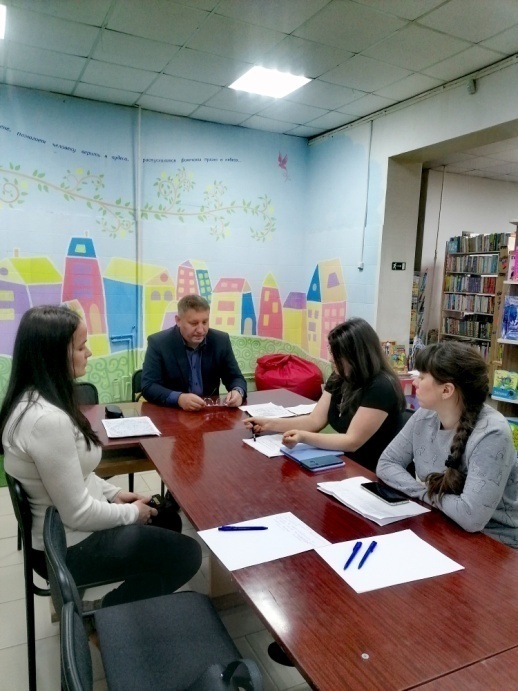 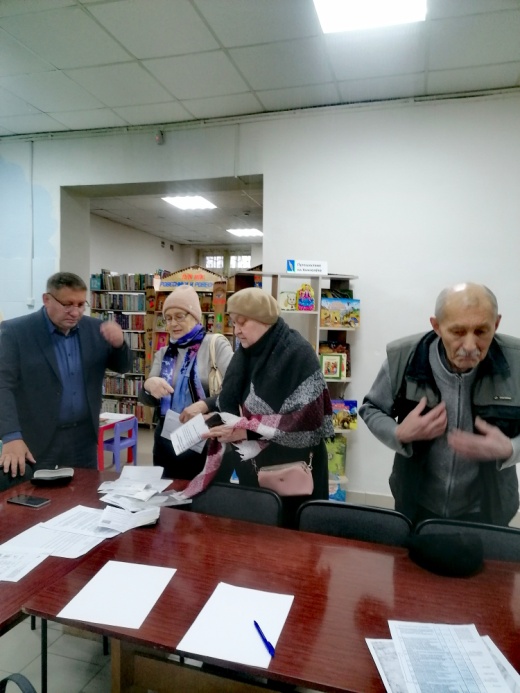 Поддержка муниципальных и общественных учреждений в округе;Оказание безвозмездной финансовой поддержки детским образовательным учреждениям. Оказание помощи старшему поколению, участникам Великой Отечественной войны, бывшим малолетним узникам фашистских концлагерей, труженикам тыла, ветеранам; Продолжить благоустройство Солнечного бульвара;При содействии депутата и при поддержке ПАО «Уралкалий» исполнены обращения граждан: В рамках проекта «Уютный город», реализованного по инициативе депутатов - калийщиков и при поддержке ПАО «Уралкалий», на территории Солнечного бульвара реконструирована лестница;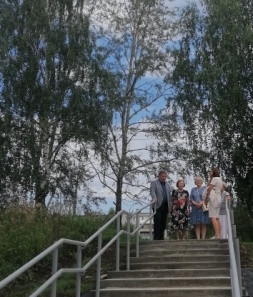 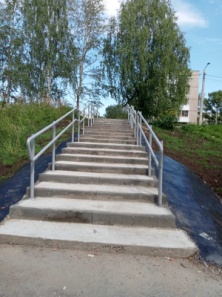 В рамках программы «Уютный город», которую инициировали депутаты-калийщики, на средства «Уралкалия», совместно с администрацией города проведены работы по установке опор и монтажу светодиодных  светильников на межквартальном проезде от ул.30 лет Победы до ул. Мира, также в округе заменены устаревшие светильники  по ул. Мира.     В рамках проекта «Уютный город», реализованного по инициативе депутатов-калийщиков и при поддержке ПАО «Уралкалий», на придомовой территории МКД № 102 по ул. Юбилейной установлен детский игровой комплекс с элементами спортивных тренажёров.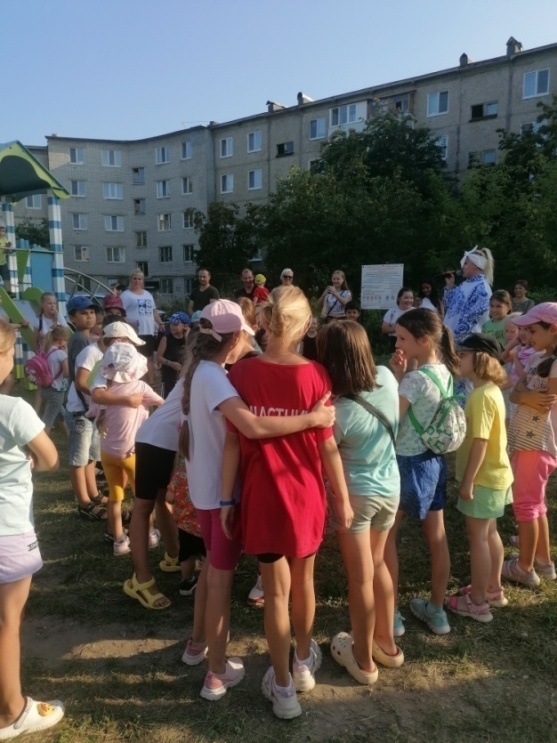 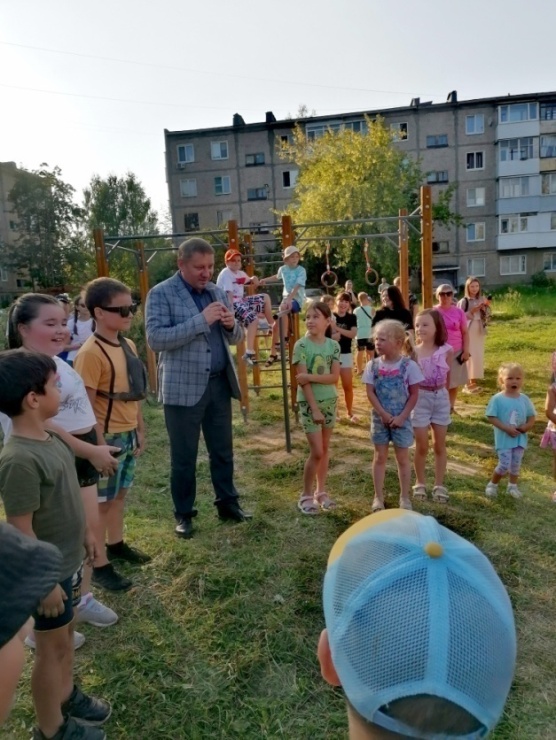  В рамках благотворительности приобретен и доставлен  чернозём для благоустройства цветников на придомовых   территориях округа;Оказана помощь в предоставлении учащимся инженерных классов МАОУ «СОШ с УИОП № 3» комфортабельного автотранспорта для экскурсионных поездок в музей-заповедник «Сользавод» в  г. Соликамск и на мультимедийную профориентационную выставку в историческом парке г. Пермь  «Россия – моя история»; По  многочисленным просьбам  жителей и при финансовой поддержке ПАО «Уралкалий», организован Новогодний праздник  на придомовой территории   ТСЖ «ПЯТИЛЕТКИ 103»; 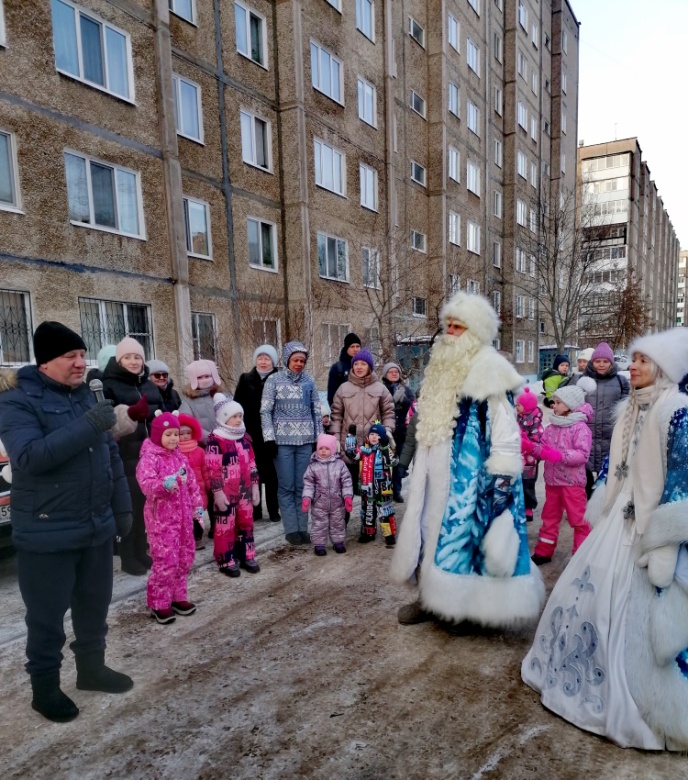 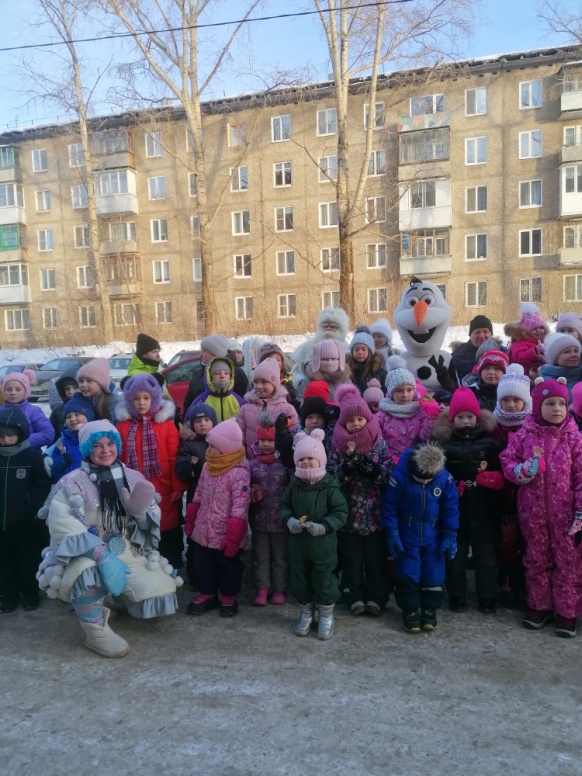 По инициативе депутата и при поддержке ПАО «Уралкалий» на территории округа проводились мероприятия:МАОУ «СОШ с УИОП № 3» оказана поддержка на ежегодное проведение торжественной церемонии награждения  лучших учащихся – победителей, призеров олимпиад и конкурсов «Овация 2023»;Традиционное поздравление на  торжественной линейке в честь «Дня знаний учащихся и педагогов с началом учебного года, вручение  первоклассникам   подарков; Поздравление педагогического коллектива  МАОУ «СОШ с УИОП     № 3» с началом учебного года, с Днём учителя, с 8 Марта, с вручением сладких подарков к праздничному столу;Поздравление участника Великой Отечественной войны, малолетних узников  концлагерей, ветеранов и тружеников тыла с Днём Победы и вручение подарков;  Традиционное поздравление с днём рождения участника Великой Отечественной войны и вручение памятного подарка.  По многочисленным просьбам  жителей, на придомовой территории ТСЖ «ПЯТИЛЕТКИ 103» состоялся детский летний праздник «Дети в лете»;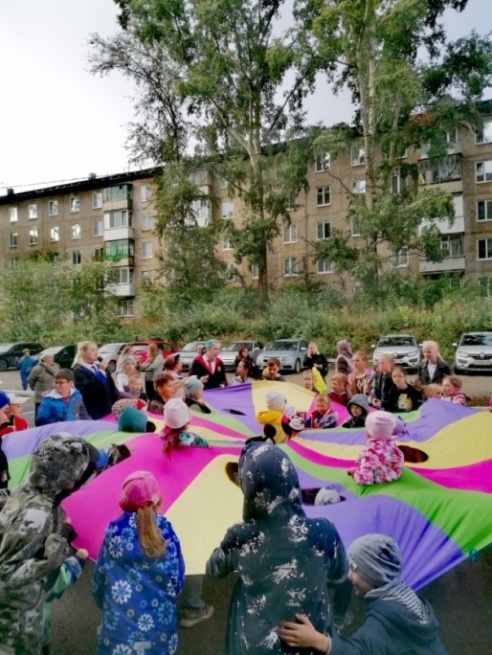 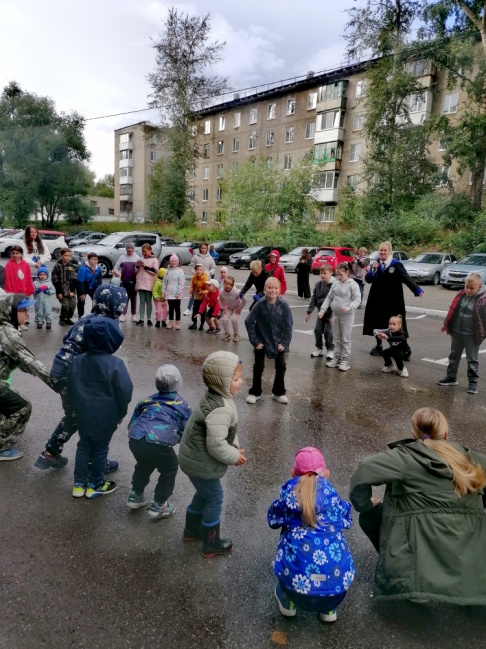 Организован и проведен расширенный прием депутата с приглашением представителей ООО «Новинки-Точка.Дом.» для жителей МКД № 102, ул. Юбилейная; Совету ветеранов распавшихся предприятий микрорайона № 8 на летнем спортивно туристическом слете для занятия спортом, вручен спортивный инвентарь; 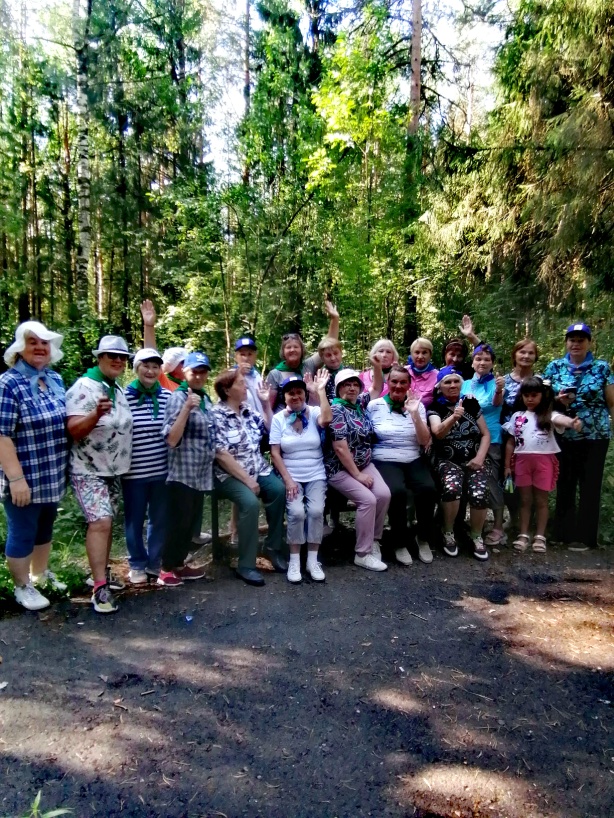 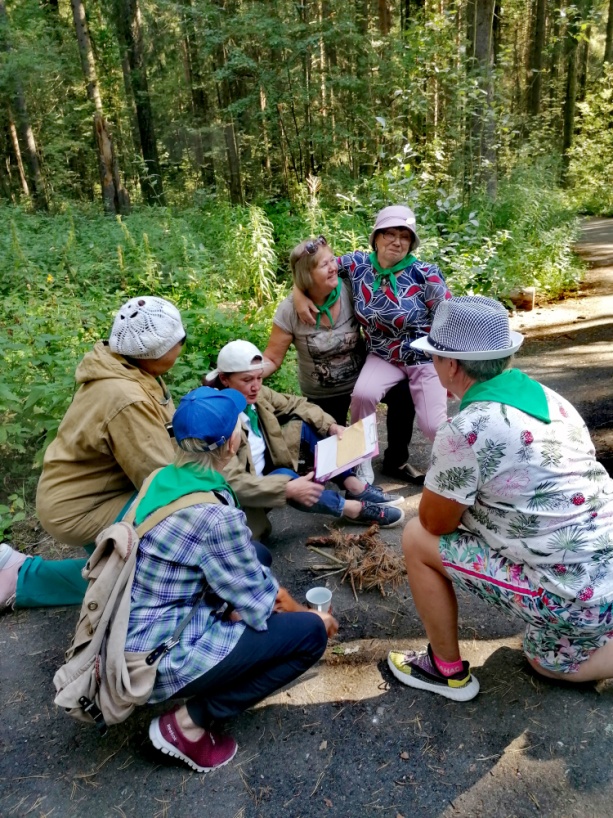 Для организации праздничного мероприятия, посвященного Дню защитников Отечества и чествования участников ликвидации последствий на Чернобыльской АЭС, приобретены кондитерские изделия для чайного стола;По инициативе депутата организован субботник по санитарной очистке Солнечного бульвара с привлечением жителей округа, ветеранов микрорайона № 8,  учащихся старших классов и сотрудников МАОУ «СОШ с УИОП № 3». По завершению работы участников  субботника пригласили на чаепитие с кондитерскими изделиями; Для участников ежегодного  конкурса «Мой двор – самый красивый» организован мастер-класс по созданию цветников и уходу за цветущими и декоративными растениями;Участники ежегодного конкурса цветников «Мой двор – самый красивый» по итогам конкурса награждены благодарственными письмами и подарками;Для победителей конкурса цветников «Мой двор – самый красивый» организована экскурсионная  программа в Соликамский Ботанический сад;Поздравление педагогических коллективов детских дошкольных учреждений с 8 Марта, с профессиональным праздником – Днем дошкольного работника с вручением кондитерских изделий к праздничному столу;  Поздравление педагогического коллектива МАУДО «Школа им. Л.А.Старкова» с Днем учителя и вручение кондитерских наборов к праздничному столу;МАДОУ «Детский сад № 78» (1 корпус) оказана  помощь в организации и проведении спартакиады с вручением спортивного инвентаря и сладких призов для участников мероприятия;При финансовой поддержке ПАО «Уралкалий» и депутата оказана безвозмездная помощь на экскурсионную поездку ветеранов и активистов округа в МАУ Губахинский городской историко-краеведческий музей. Экскурсионная программа состояла из мастер класса по росписи имбирных пряников, посещения подвесного моста через реку Косьва и  осмотра декораций к фильму «Сердце Пармы», расположенных в окрестностях г. Губахи;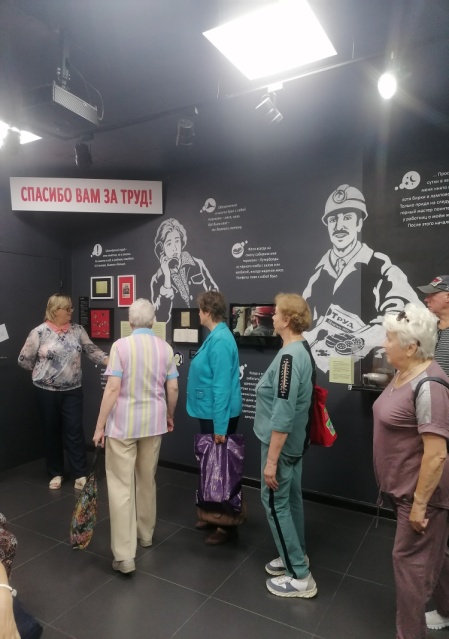 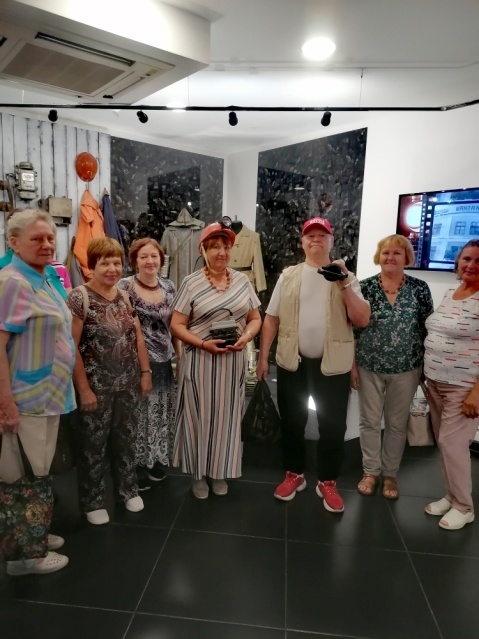 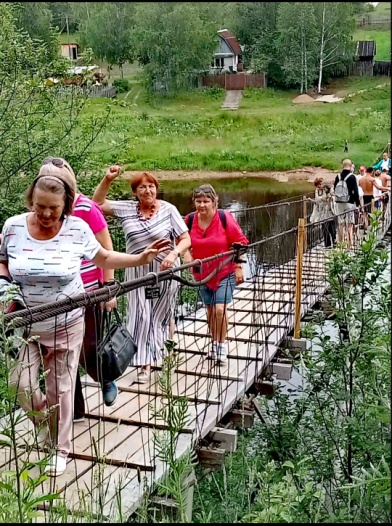 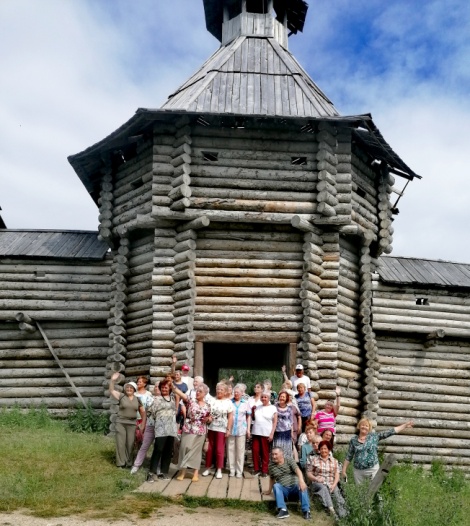   В честь Дня пожилого человека, при поддержке депутата и ПАО «Уралкалий», оказана безвозмездная помощь на экскурсионную поездку для ветеранов и активистов округа в Усадьбу князей Голициных на  «Усольские посиделки».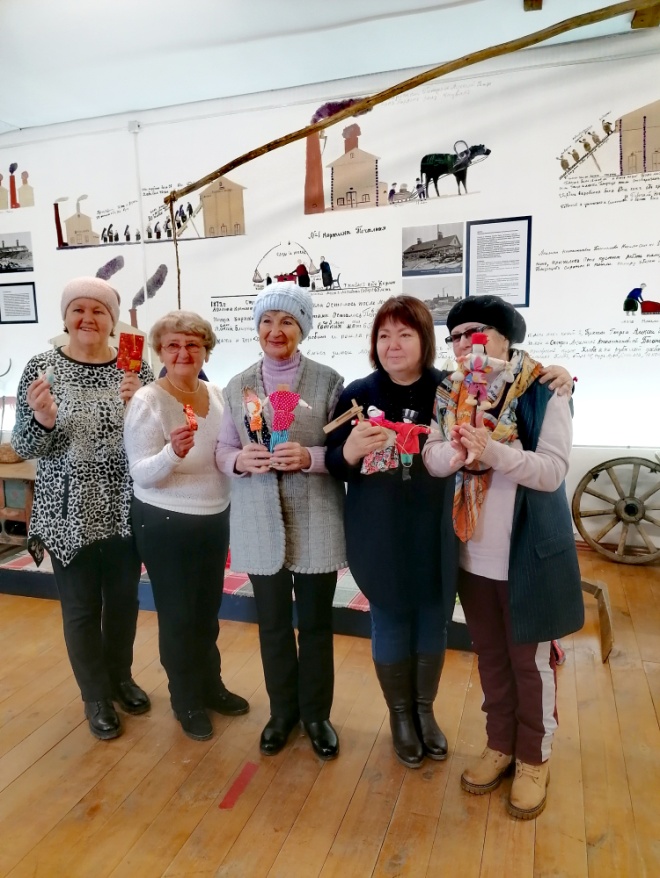 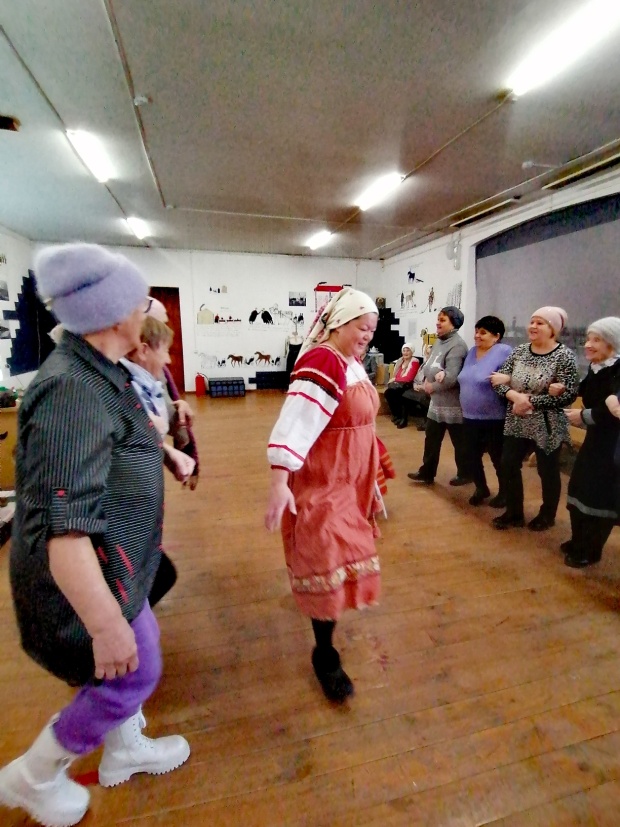 Депутат состоит в следующих комиссиях:Финансово-бюджетная комиссия Березниковской городской Думы.        Комиссия при администрации города:      Комиссия по контролю над размещением объектов некапитального     строительства на территории муниципального образования «Город Березники» Пермского края.ПЕРСПЕКТИВНЫЙ ПЛАН РАБОТЫ НА 2024 год.Нормотворческая деятельность, участие в заседаниях Березниковской городской Думы, заседаниях постоянно действующей финансово-бюджетной комиссии, рабочих группах.Реализация программ по благоустройству на средства ПАО «Уралкалий» «Уютный город»;  Взаимодействие с администрацией г. Березники и Управляющими компаниями по дальнейшему благоустройству территорий, находящихся в округе, для создания комфортных условий  проживания в округе;Поддержка муниципальных образовательных, общественных организаций и гражданских инициатив;В целях  улучшения благоустройства придомовых территорий, продолжить вовлечение жителей округа во вступление в муниципальную программу «Формирование  современной городской среды на территории муниципального образования «Город Березники» Пермского края, на участие в конкурсе проектов инициативного бюджетирования;Привлекать жителей округа к  участию в конкурсе «Мой двор - самый красивый» через создание клумб, цветников, что способствует улучшению внешнего облика придомовых территорий округа;Продолжить поддержку школьного и дошкольного образования, развития  физической культуры и спорта;Оказание помощи старшему поколению округа: ветеранам, труженикам тыла;Продолжить вовлечение жителей округа в культурно - массовые мероприятия через организацию на территории округа праздничных мероприятий, субботников.